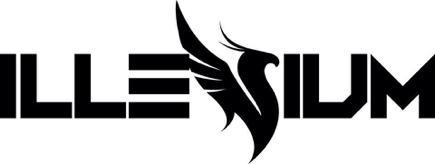 Biography (abbreviated)As one of the most successful crossover electronic artists today, GRAMMY® Award nominated producer/DJ and instrumentalist ILLENIUM (born Nick Miller) elevates dance music via his bold, progressive take on the genre. His expansive sound, which mixes elements of celestial electronic, mellow alternative, crushing dubstep, emotional indie and pop-tinged bass music, has topped the U.S. charts, garnered over 5 billion collective streams and solidified the Denver-based artist as a singular force in a crowded arena. Now Miller is returning to his roots with a novel sound that celebrates his love for raw guitar riffs and impactful rocktronica.Following the global success of Ashes and Awake, ILLENIUM’s thematic “Trilogy” of albums became complete in 2019, when major label, Astralwerks, released its stunning crescendo, Ascend. This collective triumph came to life like never before in a sold out, four-hour stadium show in Las Vegas that Miller pegs as a life affirming moment.His fourth studio album, Fallen Embers, arrived in 2020 and features collaborations with friends like Dabin, Said the Sky, SLANDER, Excision, Tori Kelly, iann dior, HALIENE and Krewella. It also saw Miller join forces with names like Rock Mafia and Tom DeLonge (of Blink-182 and Angels and Airwaves fame), signaling the beginning of a new era for the headlining star.In Fall 2021, ILLENIUM turned the page with his single “Wouldn’t Change A Thing,” a collaboration with pop-punk outfit Thirty Seconds to Mars. The pulsing and fiercely romantic cut features the inimitable Jared Leto on vocals. It heralds a fresh, genre-bending chapter in ILLENIUM’s story – one which also saw him team up with Sueco the Child and rap icon Trippie Redd on his latest anthemic, string-fueled thrasher, “Story of My Life.” In 2022, as ILLENIUM worked on his soon-to-be released fifth studio album, he shared a string of singles including “Shivering” (with Spiritbox), “All That Really Matters” (with Teddy Swims), “From The Ashes” (with Skylar Gray) and “Worst Day” (with MAX). He announced his biggest show to date at Empower Field at Mile High in Denver, held his second annual Ember Shores festival in Cancún, Mexico, played a Las Vegas residency at OMNIA Nightclub and Tao Beach Dayclub, and performed at a variety of festivals including Outside Lands, Bonnaroo, Lost Lands, and Imagine, all leading up to his biggest year yet in 2023.“I don't know how long I'm going to be able to do this, and I want to take what I have now and affect the most people as possible in a positive way,” ILLENIUM offers of what’s on the horizon.For more information on ILLENIUM, visit:Website | Facebook | Twitter | Instagram YouTube | Spotify | Apple Music | SoundCloud | Shop